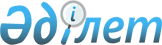 О внесении изменений в решение Ерейментауского районного маслихата от 27 декабря 2013 года № 5С-22/2-13 "О бюджете района на 2014-2016 годы"Решение Ерейментауского районного маслихата Акмолинской области от 29 июля 2014 года № 5С-29/2-14. Зарегистрировано Департаментом юстиции Акмолинской области 1 августа 2014 года № 4304      Примечание РЦПИ.

      В тексте документа сохранена пунктуация и орфография оригинала.

      В соответствии с пунктом 4 статьи 106 Бюджетного кодекса Республики Казахстан от 4 декабря 2008 года, подпунктом 1) пункта 1 статьи 6 Закона Республики Казахстан от 23 января 2001 года «О местном государственном управлении и самоуправлении в Республике Казахстан», Ерейментауский районный маслихат РЕШИЛ:



      1. Внести в решение Ерейментауского районного маслихата «О бюджете района на 2014-2016 годы» от 27 декабря 2013 года № 5С-22/2-13 (зарегистрировано в Реестре государственной регистрации нормативных правовых актов № 3944, опубликовано 11 января 2014 года в районной газете «Ереймен», 11 января 2014 года в районной газете «Ерейментау») следующие изменения:



      пункт 1 изложить в новой редакции:



      «1. Утвердить бюджет района на 2014-2016 годы, согласно приложениям 1, 2 и 3 соответственно, в том числе на 2014 год в следующих объемах:



      1) доходы – 3 089 107,6 тысяч тенге, в том числе:

      налоговые поступления – 629 313,3 тысяч тенге;

      неналоговые поступления – 12 938 тысяч тенге;

      поступления от продажи основного капитала – 10 866 тысяч тенге;

      поступления трансфертов – 2 435 990,3 тысяч тенге;



      2) затраты – 3 104 641,9 тысяч тенге;



      3) чистое бюджетное кредитование – 18 473 тысяч тенге, в том числе:

      бюджетные кредиты – 19 553 тысяч тенге;

      погашение бюджетных кредитов – 1080 тысяч тенге;



      4) сальдо по операциям с финансовыми активами – 0 тысяч тенге;



      5) дефицит (профицит) бюджета – -34 007,3 тысяч тенге;



      6) финансирование дефицита (использование профицита) бюджета – 34 007,3 тысяч тенге.»;



      приложения 1, 6 к указанному решению изложить в новой редакции согласно приложениям 1, 2 к настоящему решению.



      2. Настоящее решение вступает в силу со дня государственной регистрации в Департаменте юстиции Акмолинской области и вводится в действие с 1 января 2014 года.      Председатель сессии

      Ерейментауского районного

      маслихата                                  А.Хасенов      Секретарь

      Ерейментауского районного

      маслихата                                  К.Махметов      СОГЛАСОВАНО      Аким Ерейментауского района                Е.Нугманов

Приложение 1 к решению      

Ерейментауского районного маслихата

от 29 июля 2014 года № 5С-29/2-14 Приложение 1 к решению      

Ерейментауского районного маслихата

от 27 декабря 2013 года № 5С-22/2-13 

Бюджет района на 2014 год

Приложение 2 к решению      

Ерейментауского районного маслихата

от 29 июля 2014 года № 5С-29/2-14 Приложение 6 к решению      

Ерейментауского районного маслихата

от 27 декабря 2013 года № 5С-22/2-13 

Затраты по бюджетным программам аппаратов акима города Ерейментау, сельских округов и сел на 2014 год
					© 2012. РГП на ПХВ «Институт законодательства и правовой информации Республики Казахстан» Министерства юстиции Республики Казахстан
				КатегорияКатегорияКатегорияКатегорияСумма,

тысяч тенгеКлассКлассКлассСумма,

тысяч тенгеПодклассПодклассСумма,

тысяч тенгеНаименованиеСумма,

тысяч тенге12345I. ДОХОДЫ3 089 107,61НАЛОГОВЫЕ ПОСТУПЛЕНИЯ629 313,301Подоходный налог23 846,02Индивидуальный подоходный налог23 846,003Социальный налог246 216,31Социальный налог246 216,304Налоги на собственность329 326,01Налоги на имущество254 922,03Земельный налог37 221,04Налог на транспортные средства33 708,05Единый земельный налог3 475,005Внутренние налоги на товары, работы и услуги24 978,02Акцизы3 731,03Поступления за использование природных и других ресурсов14 269,04Сборы за ведение предпринимательской и профессиональной деятельности6 682,05Налог на игорный бизнес296,007Прочие налоги445,01Прочие налоги445,008Обязательные платежи, взимаемые за совершение юридически значимых действий и (или) выдачу документов уполномоченными на то государственными органами или должностными лицами4 502,01Государственная пошлина4 502,02НЕНАЛОГОВЫЕ ПОСТУПЛЕНИЯ12 938,001Доходы от государственной собственности2 525,01Поступления части чистого дохода государственных предприятий1 164,05Доходы от аренды имущества, находящегося в государственной собственности819,07Вознаграждение по кредитам, выданным из государственного бюджета3,09Прочие доходы от государственной собственности539,002Поступления от реализации товаров (работ, услуг) государственными учреждениями, финансируемыми из государственного бюджета42,01Поступления от реализации товаров (работ, услуг) государственными учреждениями, финансируемыми из государственного бюджета42,004Штрафы, пени, санкции, взыскания, налагаемые государственными учреждениями, финансируемыми из государственного бюджета, а также содержащимися и финансируемыми из бюджета (сметы расходов) Национального Банка Республики Казахстан55,01Штрафы, пени, санкции, взыскания, налагаемые государственными учреждениями, финансируемыми из государственного бюджета, а также содержащимися и финансируемыми из бюджета (сметы расходов) Национального Банка Республики Казахстан, за исключением поступлений от организаций нефтяного сектора55,006Прочие неналоговые поступления10 316,01Прочие неналоговые поступления10 316,03ПОСТУПЛЕНИЯ ОТ ПРОДАЖИ ОСНОВНОГО КАПИТАЛА10 866,001Продажа государственного имущества, закрепленного за государственными учреждениями2 100,01Продажа государственного имущества, закрепленного за государственными учреждениями2 100,003Продажа земли и нематериальных активов8 766,01Продажа земли8 439,02Продажа нематериальных активов327,04ПОСТУПЛЕНИЯ ТРАНСФЕРТОВ2 435 990,302Трансферты из вышестоящих органов государственного управления2 435 990,32Трансферты из областного бюджета2 435 990,3Функциональная группаФункциональная группаФункциональная группаФункциональная группаСуммаАдминистратор бюджетных программАдминистратор бюджетных программАдминистратор бюджетных программСуммаПрограммаПрограммаСуммаНаименование Сумма12345II. Затраты3 104 641,901Государственные услуги общего характера219 560,5112Аппарат маслихата района (города областного значения)14 210,8001Услуги по обеспечению деятельности маслихата района (города областного значения)14 210,8003Капитальные расходы государственного органа0,0122Аппарат акима района (города областного значения)58 029,1001Услуги по обеспечению деятельности акима района (города областного значения)57 041,1003Капитальные расходы государственного органа988,0123Аппарат акима района в городе, города районного значения, поселка, села, сельского округа120 320,8001Услуги по обеспечению деятельности акима района в городе, города районного значения, поселка, села, сельского округа120 320,8022Капитальные расходы государственного органа0,0459Отдел экономики и финансов района (города областного значения)26 999,8001Услуги по реализации государственной политики в области формирования и развития экономической политики, государственного планирования, исполнения бюджета и управления коммунальной собственностью района (города областного значения)25 958,8003Проведение оценки имущества в целях налогообложения372,0010Приватизация, управление коммунальным имуществом, постприватизационная деятельность и регулирование споров, связанных с этим669,0011Учет, хранение, оценка и реализация имущества, поступившего в коммунальную собственность0,0015Капитальные расходы государственного органа0,0467Отдел строительства района (города областного значения)0,0040Развитие объектов государственных органов0,002Оборона3 019,0122Аппарат акима района (города областного значения)3 019,0005Мероприятия в рамках исполнения всеобщей воинской обязанности1 728,0006Предупреждение и ликвидация чрезвычайных ситуаций масштаба района (города областного значения)703,0007Мероприятия по профилактике и тушению степных пожаров районного (городского) масштаба, а также пожаров в населенных пунктах, в которых не созданы органы государственной противопожарной службы588,003Общественный порядок, безопасность, правовая, судебная, уголовно-исполнительная деятельность0,0458Отдел жилищно-коммунального хозяйства, пассажирского транспорта и автомобильных дорог района (города областного значения)0,0021Обеспечение безопасности дорожного движения в населенных пунктах0,004Образование2 056 521,7123Аппарат акима района в городе, города районного значения, поселка, села, сельского округа1 854,4005Организация бесплатного подвоза учащихся до школы и обратно в сельской местности1 854,4464Отдел образования района (города областного значения)1 701 768,0001Услуги по реализации государственной политики на местном уровне в области образования11 096,3003Общеобразовательное обучение1 347 512,6004Информатизация системы образования в государственных учреждениях образования района (города областного значения)2 812,0005Приобретение и доставка учебников, учебно-методических комплексов для государственных учреждений образования района (города областного значения)15 333,0006Дополнительное образование для детей49 710,3009Обеспечение деятельности организаций дошкольного воспитания и обучения152 586,8015Ежемесячная выплата денежных средств опекунам (попечителям) на содержание ребенка-сироты (детей-сирот), и ребенка (детей), оставшегося без попечения родителей20 062,0020Обеспечение оборудованием, программным обеспечением детей-инвалидов, обучающихся на дому0,0040Реализация государственного образовательного заказа в дошкольных организациях образования69 023,0067Капитальные расходы подведомственных государственных учреждений и организаций33 632,0467Отдел строительства района (города областного значения)352 899,3037Строительство и реконструкция объектов образования352 899,306Социальная помощь и социальное обеспечение93 796,9451Отдел занятости и социальных программ (города областного значения)93 670,9001Услуги по реализации государственной политики на местном уровне в области обеспечения занятости и реализации социальных программ для населения20 650,3002Программа занятости13 283,0005Государственная адресная социальная помощь688,0006Оказание жилищной помощи1 316,0007Социальная помощь отдельным категориям нуждающихся граждан по решениям местных представительных органов15 029,0010Материальное обеспечение детей-инвалидов, воспитывающихся и обучающихся на дому720,0011Оплата услуг по зачислению, выплате и доставке пособий и других социальных выплат392,0014Оказание социальной помощи нуждающимся гражданам на дому13 444,6016Государственные пособия на детей до 18 лет9 575,0017Обеспечение нуждающихся инвалидов обязательными гигиеническими средствами и предоставление услуг специалистами жестового языка, индивидуальными помощниками в соответствии с индивидуальной программой реабилитации инвалида3 179,0021Капитальные расходы государственного органа0,0023Обеспечение деятельности центров занятости населения0,0025Внедрение обусловленной денежной помощи по проекту Өрлеу15 394,0458Отдел жилищно-коммунального хозяйства, пассажирского транспорта и автомобильных дорог района (города областного значения)126,0050Реализация Плана мероприятий по обеспечению прав и улучшению качества жизни инвалидов126,007Жилищно-коммунальное хозяйство287 060,2123Аппарат акима района в городе, города районного значения, поселка, села, сельского округа27 642,0008Освещение улиц населенных пунктов12 607,0009Обеспечение санитарии населенных пунктов6 420,0010Содержание мест захоронений и погребение безродных0,0011Благоустройство и озеленение населенных пунктов8 450,0014Организация водоснабжения населенных пунктов165,0458Отдел жилищно-коммунального хозяйства, пассажирского транспорта и автомобильных дорог района (города областного значения)36 667,2003Организация сохранения государственного жилищного фонда2 000,0004Обеспечение жильем отдельных категорий граждан11 011,0011Обеспечение бесперебойного теплоснабжения малых городов18 073,6012Функционирование системы водоснабжения и водоотведения427,0015Освещение улиц в населенных пунктах0,0018Благоустройство и озеленение населенных пунктов0,0031Изготовление технических паспортов на объекты кондоминиумов0,0041Ремонт и благоустройство объектов в рамках развития городов и сельских населенных пунктов по Дорожной карте занятости 20205 155,6464Отдел образования района (города областного значения)840,0026Ремонт объектов в рамках развития городов и сельских населенных пунктов по Дорожной карте занятости 2020840,0467Отдел строительства района (города областного значения)217 490,0003Проектирование, строительство и (или) приобретение жилья коммунального жилищного фонда213 090,0004Проектирование, развитие, обустройство и (или) приобретение инженерно-коммуникационной инфраструктуры2 800,0007Развитие благоустройства городов и населенных пунктов1 600,0058Развитие системы водоснабжения и водоотведения в сельских населенных пунктов0,0479Отдел жилищной инспекции района (города областного значения)4 421,0001Услуги по реализации государственной политики на местном уровне в области жилищного фонда4 421,0005Капитальные расходы государственного органа0,008Культура, спорт, туризм и информационное пространство122 292,5455Отдел культуры и развития языков района (города областного значения)97 163,4001Услуги по реализации государственной политики на местном уровне в области развития языков и культуры6 569,7003Поддержка культурно-досуговой работы59 355,0006Функционирование районных (городских) библиотек25 250,5007Развитие государственного языка и других языков народа Казахстана3 988,2032Капитальные расходы подведомственных государственных учреждений и организаций2 000,0456Отдел внутренней политики района (города областного значения)16 238,1001Услуги по реализации государственной политики на местном уровне в области информации, укрепления государственности и формирования социального оптимизма граждан7 248,8002Услуги по проведению государственной информационной политики через газеты и журналы5 410,0003Реализация мероприятий в сфере молодежной политики3 579,3006Капитальные расходы государственного органа0,0032Капитальные расходы подведомственных государственных учреждений и организаций0,0465Отдел физической культуры и спорта района (города областного значения)8 891,0001Услуги по реализации государственной политики на местном уровне в сфере физической культуры и спорта4 077,0004Капитальные расходы государственного органа155,0005Развитие массового спорта и национальных видов спорта60,0006Проведение спортивных соревнований на районном (города областного значения) уровне648,0007Подготовка и участие членов сборных команд района (города областного значения) по различным видам спорта на областных спортивных соревнованиях3 951,010Сельское, водное, лесное, рыбное хозяйство, особо охраняемые природные территории, охрана окружающей среды и животного мира, земельные отношения139 833,7459Отдел экономики и финансов района (города областного значения)3 824,0099Реализация мер по оказанию социальной поддержки специалистов3 824,0462Отдел сельского хозяйства района (города областного значения)12 512,0001Услуги по реализации государственной политики на местном уровне в сфере сельского хозяйства12 512,0006Капитальные расходы государственного органа0,0463Отдел земельных отношений района (города областного значения)12 936,8001Услуги по реализации государственной политики в области регулирования земельных отношений на территории района (города областного значения)8 653,8004Организация работ по зонированию земель4 283,0473Отдел ветеринарии района (города областного значения)110 560,9001Услуги по реализации государственной политики на местном уровне в сфере ветеринарии6 970,9006Организация санитарного убоя больных животных6 510,0007Организация отлова и уничтожения бродячих собак и кошек803,0008Возмещение владельцам стоимости изымаемых и уничтожаемых больных животных, продуктов с сырья животного происхождения28 423,0011Проведение противоэпизоотических мероприятий67 854,0003Капитальные расходы государственного органа0,011Промышленность, архитектурная, градостроительная и строительная деятельность16 666,1467Отдел строительства района (города областного значения)6 026,6001Услуги по реализации государственной политики на местном уровне в области строительства6 026,6017Капитальные расходы государственного органа0,0468Отдел архитектуры и градостроительства района (города областного значения)10 639,5001Услуги по реализации государственной политики в области архитектуры и градостроительства на местном уровне5 655,5003Разработка схем градостроительного развития территории района и генеральных планов населенных пунктов4 984,0004Капитальные расходы государственного органа0,012Транспорт и коммуникации3 314,0123Аппарат акима района в городе, города районного значения, поселка, села, сельского округа1 614,0013Обеспечение функционирования автомобильных дорог городах районного значения поселках, селах, сельских округах1 614,0458Отдел жилищно-коммунального хозяйства, пассажирского транспорта и автомобильных дорог района (города областного значения)1 700,0023Обеспечение функционирования автомобильных дорог1 700,0045Капитальный и средний ремонт автомобильных дорог районного значения и улиц населенных пунктов0,013Прочие161 359,8459Отдел экономики и финансов района (города областного значения)474,0012Резерв местного исполнительного органа района (города областного значения)474,0458Отдел жилищно-коммунального хозяйства, пассажирского транспорта и автомобильных дорог района (города областного значения)24 012,6001Услуги по реализации государственной политики на местном уровне в области жилищно-коммунального хозяйства, пассажирского транспорта и автомобильных дорог6 726,6040Реализация мер по содействию экономическому развитию регионов в рамках Программы "Развитие регионов"17 286,0467Отдел строительства района (города областного значения)131 803,0077Развитие инженерной инфраструктуры в рамках Программы "Развитие регионов"131 803,0469Отдел предпринимательства района (города областного значения)5 070,2001Услуги по реализации государственной политики на местном уровне в области развития предпринимательства и промышленности5 070,214Обслуживание долга3,0459Отдел экономики и финансов района (города областного значения)3,0021Обслуживание долга местных исполнительных органов по выплате вознаграждений и иных платежей по займам из областного бюджета3,015Трансферты1 214,5459Отдел экономики и финансов района (города областного значения)1 214,5006Возврат неиспользованных (недоиспользованных) целевых трансфертов1 214,5024Целевые текущие трансферты в вышестоящие бюджеты в связи с передачей функций государственных органов из нижестоящего уровня государственного управления в вышестоящий0,0III. Чистое бюджетное кредитование18 473,0Бюджетные кредиты19 553,010Сельское, водное, лесное, рыбное хозяйство, особо охраняемые природные территории, охрана окружающей среды и животного мира, земельные отношения19 553,0459Отдел экономики и финансов района (города областного значения)19 553,0018Бюджетные кредиты для реализации мер социальной поддержки специалистов19 553,0Погашение бюджетных кредитов1 080,05Погашение бюджетных кредитов1 080,001Погашение бюджетных кредитов1 080,01Погашение бюджетных кредитов, выданных из государственного бюджета1 080,0IV. Сальдо по операциям с финансовыми активами0,0Приобретение финансовых активов0,0V. Дефицит (профицит) бюджета-34 007,3VI. Финансирование дефицита (использование профицита бюджета)34 007,3Поступление займов19 553,07Поступление займов19 553,001Внутренние государственные займы19 553,02Договоры займа19 553,016Погашение займов1 080,0459Отдел экономики и финансов района (города областного значения)1 080,0005Погашение долга местного исполнительного органа перед вышестоящим бюджетом1 080,08Используемые остатки бюджетных средств15 534,301Остатки бюджетных средств15 534,31Свободные остатки бюджетных средств15 534,3Функциональная группаФункциональная группаФункциональная группаФункциональная группаФункциональная группаСумма,

тысяч тенгеФункциональная подгруппаФункциональная подгруппаФункциональная подгруппаФункциональная подгруппаСумма,

тысяч тенгеАдминистратор бюджетных программАдминистратор бюджетных программАдминистратор бюджетных программСумма,

тысяч тенгеПрограммаПрограммаСумма,

тысяч тенгеНаименованиеСумма,

тысяч тенге1 23456ЗАТРАТЫ04Образование1 854,42Начальное, основное среднее и общее среднее образование1 854,4123Аппарат акима района в городе, города районного значения, поселка, села, сельского округа1 854,4005Организация бесплатного подвоза учащихся до школы и обратно в сельской местности1 854,4Аппарат акима города Ерейментау1 104,4Аппарат акима Еркиншиликского аульного округа0,0Аппарат акима Койтасского сельского округа390,0Аппарат акима Бестогайского сельского округа360,007Жилищно-коммунальное хозяйство27 642,02Коммунальное хозяйство165,0123Аппарат акима района в городе, города районного значения, поселка, села, сельского округа165,0014Организация водоснабжения населенных пунктов165,0Аппарат акима сельского округа имени Олжабай батыра165,03Благоустройство населенных пунктов27 477,0123Аппарат акима района в городе, города районного значения, поселка, села, сельского округа27 477,0008Освещение улиц населенных пунктов12 607,0Аппарат акима города Ерейментау12 003,0Аппарат акима Новомарковского сельского округа336,0Аппарат акима Тургайского сельского округа268,0009Обеспечение санитарии населенных пунктов6 420,0Аппарат акима города Ерейментау6 420,0011Благоустройство и озеленение населенных пунктов8 450,0Аппарат акима города Ерейментау6 800,0Аппарат акима сельского округа имени Олжабай батыра250,0Аппарат акима села Бозтал50,0Аппарат акима Бестогайского сельского округа75,0Аппарат акима Тайбайского аульного округа250,0Аппарат акима Куншалганского сельского округа200,0Аппарат акима села Новомарковка0,0Аппарат акима Аксуатского аульного округа50,0Аппарат акима Еркиншиликского аульного округа0,0Аппарат акима Тургайского сельского округа250,0Аппарат акима Улентинского сельского округа250,0Аппарат акима села Селетинское150,0Аппарат акима Койтасского сельского округа50,0Аппарат акима Акмырзинского сельского округа75,012Транспорт и коммуникации1 614,01Автомобильный транспорт1 614,0123Аппарат акима района в городе, города районного значения, поселка, села, сельского округа1 614,0013Обеспечение функционирования автомобильных дорог в городах районного значения, поселках, селах, сельских округах1 614,0Аппарат акима сельского округа имени Олжабай батыра107,0Аппарат акима села Бозтал107,0Аппарат акима Бестогайского сельского округа107,0Аппарат акима Тайбайского аульного округа53,0Аппарат акима Куншалганского сельского округа107,0Аппарат акима села Новомарковка0,0Аппарат акима Аксуатского аульного округа107,0Аппарат акима Еркиншиликского аульного округа450,0Аппарат акима Тургайского сельского округа254,0Аппарат акима Улентинского сельского округа107,0Аппарат акима села Селетинское54,0Аппарат акима Койтасского сельского округа107,0Аппарат акима Акмырзинского сельского округа54,0